West Lancashire Community High School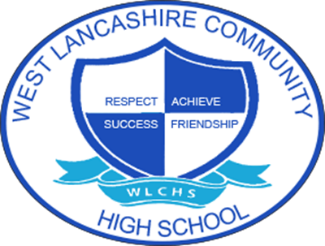 ASDAN Personal Develop Programme/Lifeskills Challenge/Towards IndependenceASDAN – Wigan Be-Well SessionsKS5Autumn TermSpring TermSummer TermCycle 17.Health and Well-being 7B3 – Learn something new7B4 – Experience something new					7.Health and Well-being 7B3 – Learn something new7B4 – Experience something new					7.Health and Well-being 7B3 – Learn something new7B4 – Experience something new					LifeSkills Challenge3802 – Experiencing climbing on a climbing wall3802 – Experiencing climbing on a climbing wall3802 – Experiencing climbing on a climbing wallCycle 22. My Community2A7 – Identify an activity that you would like to try3. Sport and Leisure3B5 – Take part in group outdoor leisure activities 3B1 – Participate in a sport or leisure activity over time					2. My Community2A7 – Identify an activity that you would like to try3. Sport and Leisure3B5 – Take part in group outdoor leisure activities 3B1 – Participate in a sport or leisure activity over time					2. My Community2A7 – Identify an activity that you would like to try3. Sport and Leisure3B5 – Take part in group outdoor leisure activities 3B1 – Participate in a sport or leisure activity over time					LifeSkills Challenge1779 – Participating in a canoeing trip3417 – Introduction to canoeing1779 – Participating in a canoeing trip3417 – Introduction to canoeing1779 – Participating in a canoeing trip3417 – Introduction to canoeingCycle 33.Sport and Leisure3B1 – Participate in a sport or leisure activity over time7. Health and Well-being7B3 – Learn something new 9.Science and Technology9A1 – Complete different problem solving tasks3.Sport and Leisure3B1 – Participate in a sport or leisure activity over time7. Health and Well-being7B3 – Learn something new 9.Science and Technology9A1 – Complete different problem solving tasks3.Sport and Leisure3B1 – Participate in a sport or leisure activity over time7. Health and Well-being7B3 – Learn something new 9.Science and Technology9A1 – Complete different problem solving tasksLifeSkills Challenge1779 – Participating in a canoeing trip3417 – Introduction to canoeing3802 – Experiencing climbing on a climbing wall1779 – Participating in a canoeing trip3417 – Introduction to canoeing3802 – Experiencing climbing on a climbing wall1779 – Participating in a canoeing trip3417 – Introduction to canoeing3802 – Experiencing climbing on a climbing wall